m  t 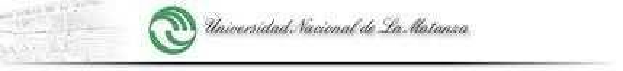 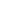 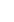 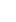 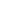 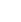 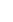 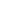 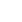 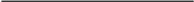 PROGRAMA DE ASIGNATURA  FORMULARIO Nº 2  UNIVERSIDAD NACIONAL DE  
	LA MATANZA      Departamento de Ciencias Económicas  Nombre de la Carrera : Licenciatura en Comercio Internacional  Nombre de la Asignatura Práctica Profesional  Código 2458  Ciclo Lectivo: 2019    Cuatrimestre : Primero – Segundo - Tercero   Profesor/a a Cargo: Lic. Mario Ignacio Mochetti   	 Contador Público- Licenciatura en Administración- Licenciatura en Comercio Internacional 
Nombre de la Asignatura  	(En función de su uso habitual , el término “asignatura” se hace 
extensivo a otras formas de organización de actividades de enseñanza y aprendizaje, tales como cursos, seminarios, talleres, prácticas, pasantías, residencias).  2 1  m  t PROGRAMA DE ASIGNATURA  FORMULARIO Nº 2  1- PROGRAMA DE  Práctica Profesional   Código: 2458  2-  CONTENIDOS MÍNIMOS UNIDAD 1   La ética social en la gestión de los negocios internacionales. La responsabilidad y  competencia  profesional  en  equipos  interdisciplinarios.  Marco  Teórico Metodológico para la elaboración de un diagnóstico y diseño de proyecto de comercialización internacional.  UNIDAD 2  El método científico de la investigación de mercados, actividades prácticas de campo referentes a: establecimientos de objetivos de investigación, planteo de hipótesis. Presentación de casos a desarrollar, practicas de campo sobre:  Fuentes de información, métodos para Obtener datos primarios.  UNIDAD 3  3 4 2  m  t Caso sobre empresa / producto en desarrollo: practica de campo y aplicación  de  muestreo,  (probabilístico  y  estratificado),  tamaño.  Aplicación  práctica, desarrollo y diseño de una Estrategia Integrada de Comercialización  UNLM y el de las autoridades pertinentes del Ministerio de Cultura y Educación.  3  m  t PROGRAMA DE ASIGNATURA  FORMULARIO Nº 2   UNIDAD 4  Aplicación Práctica: Estrategias para el análisis de la Información y modelos clásicos de Investigación motivacional, investigación de   motivaciones, determinantes psicológicos del comportamiento de compra, factores psicológicos  que  afectan  la  demanda,  imagen  de  producto,  investigación motivacional, modelo de comportamiento para analizar compradores.  UNIDAD 5  Problemáticas actuales que afectan al comercio internacional, tendencias en el transporte mundial de cargas comerciales, seguros en el comercio exterior, costos de importación y exportación, aplicación de todos los ítems al caso práctico en desarrollo.  UNIDAD 6  Sistemas de pago en comercio internacional, evaluación económico financiero de los proyectos, modelos de presentación: informes o tesinas. Legislación en proyecto acerca de la incumbencia de los graduados en comercio internacional.  4  PROGRAMA DE ASIGNATURA  FORMULARIO Nº 2  3- CARGA HORARIA :  3.1 - Carga horaria total 136 hs  4- SÍNTESIS DEL MARCO REFERENCIAL DEL PROGRAMA  Deberá incluir:  4.1 -El propósito de la asignatura;  Es de destacar que se   entiende como  uno  de los  propósitos 
	fundamentales, el abordaje de temáticas  especificas respecto a las 	posibles competencias de un profesional en comercio internacional, 
	que    se    correspondan  con  cuestiones      de  interés  nacional  e 	internacional  y  que  al  mismo tiempo coincidan  con  un vacio 
	temático no contenido en la curricula general o si bien lo fue,  pero no 	con la profundidad que la realidad económica vigente, justifica de  
	manera  indiscutible, respecto  del  desarrollo pragmático de  la 
	asignatura, tiende a la preparación del profesional en su iniciación y 	futura formación en las distintas especialidades por las que opte  ;  4.2 - Los prerrequisitos de aprendizaje o conocimientos previos que 
	supone de  acuerdo con  su  ubicación  y articulación en  la  estructura  	del  Plan  de Estudios;  Se cree sumamente necesario que el alumno al llegar al cursado de esta 
	asignatura,  cuente con los conocimientos y la aprobación de los pilares 	más  importantes  respecto  de  la  formación  de  un  profesional  en 
	comercio internacional.  5  m  t PROGRAMA DE ASIGNATURA  FORMULARIO Nº 2  Se entiende a la misma, como el corolario, la finalización, la ultima 
	instancia académica por parte del alumno, en la cual se integraran, 	profundizarán y actualizarán los conocimientos alcanzados durante el 
	desarrollo del resto de la curricula  3 La relevancia de la temática a abordar en el contexto de la carrera;  Que el alumno,  próximo a graduarse como un profesional en la 
	materia, cuente con una instancia académica en pos de la integración 	conceptual,  la  profundización  de  los  pilares mas  importantes y 
	fundamentalmente, con el desarrollo teórico/practico  de necesaria y 
	buscada  interacción  grupal  respecto  de  las  particularidades  mas 
	salientes de la economía nacional e internacional en referencia a las 	incumbencias de un profesional en  la  materia, se entiende como 
	relevante en el contexto de la carrera cursada.-  4.4  -Los aspectos de la temática que se van a priorizar;  Se dará  prioridad a las  temáticas que se correspondan con cuestiones, 
	que al  momento del desarrollo de  la asignatura, coincidan con 	un 
profesional en comercio internacional, del mismo modo que aquellas que hacen  a  la integración  conceptual de  los pilares fundamentales 
en la formación de un graduado en la materia.  	4.5-Cualquier otro elemento que a juicio del docente facilite la  
comprensión del proyecto de  trabajo;  La planificación, el desarrollo y la presentación de un trabajo de 
	investigación grupal a lo largo del  cuatrimestre, tutoreado por el 	las 
investigaciones grupales como material de estudio de una  diferentes 6  m  t PROGRAMA DE ASIGNATURA  FORMULARIO  Nº 2  evaluación oral final para cada uno los alumnos, componen las bases 
	del proyecto de trabajo  4.6-Metodología en la cual se desarrollarán las clases teóricas;  La  metodología  en  general  a  aplicar  consistirá:  a-Presentación 
	conceptual y encuadramiento del tema a desarrollar B-Informe a los 	alumnos de la bibliografía básica y secundaria a  
considerar para la profundización del tema a desarrollar  c-Desarrollo y explicación del tema definido  Permanentemente se promoverá el debate e intercambio de opinión, se 
	buscara la ejemplificación de lo abordado en términos teóricos, con un 
	caso de la realidad actual,  se fomentara la investigación por parte del 
	alumnado  en  pos  de  conocer  las  diferentes  posturas,  versiones 	existentes, así como se utilizaran distintas metodologías pedagógicas 
	al  alcance  del  docente  (Filminas,  uso  del  pizarrón,  rota  folios, 	trasparencias, etc.)  4.7-Metodología en la cual se desarrollarán las clases prácticas.  Tanto  el  profesor  a  cargo  del  curso,  como  el  Jefe  de  trabajos 
	prácticos u ambos, se dedicaran a guiar y monitorear el desarrollo de 	los trabajos y actividades prácticas previstas.  Se dividirán a los alumnos en  grupos que no excedan en 5/6 el numero 
	de integrantes, (para el  caso de trabajos grupales),  se definirán 	mecanismos de seguimiento y asistencia clase por clase para todos los 7  m  t PROGRAMA DE ASIGNATURA  FORMULARIO Nº 2  grupos resultantes, se establecerán fechas puntuales de presentación 
(escrita y oral) de todas las investigaciones,  se destinara tiempo a la  reflexión, evacuación de dudas y/o  8  m  t PROGRAMA DE ASIGNATURA  FORMULARIO Nº  2  interrogantes que pudieran producirse a lo largo de la metodología 
	general aplicada.   5- OBJETIVO ESTRUCTURAL /FINAL DEL PROGRAMA Que el alumno pueda:  -Aplicar todos los herramentales  teóricos y prácticos que recibió a través del 
	desarrollo de la Curricula, a fin de poder brindar asesoramiento integral en 	operaciones de comercio internacional a las diferentes tipos de organizaciones, 
	estatales, privadas y mixtas.  -Incorpore a la ética social como parte indispensable en la gestión de los 
	negocios internacionales  -Comprenda la importancia que tiene para poder gestionar en  el  comercio 
	internacional, la capacitación constante y permanente.  -Reflexione acerca de la necesidad de estar capacitado para poder desarrollar 
	actividades en equipos interdisciplinarios.  -Comprenda la importancia que tiene para las organizaciones la obtención y el 
	manejo de la información  - Logre evacuar dudas, vacíos temáticos dados los cambios en el contexto 
	normativo de aplicación y en consecuencia poder aplicar todo ello en campo de 
	la practica profesional competente.  6-UNIDADES DIDÁCTICAS 6   El Objetivo Estructural deberá expresar qué se espera que el estudiante sepa y sepa hacer al finalizar el  	Curso. Se pone de manifiesto el comportamiento esperado, el estado futuro deseado al que se llega a través 
de una acción planificada.  9  m  t PROGRAMA DE ASIGNATURA  		7. En cada Unidad se incluirá el o los objetivos propios de la misma y el contenido temático, de acuerdo con 
	la  construcción teórico-metodológica realizada por la Cátedra, así como la bibliografía específica.  Se  remite  a  los  objetivos  generales  de  la  asignatura,  toda  vez  que  los 
	contenidos mínimos de las  Unidades  pragmáticas,  son inescindibles y por ende 	acumulativas, en la medida que avanza el tiempo de realización de la práctica 
	profesional.  Asimismo,  conforme  prescribe  la  Resolución  Nro.  029  del  H.  Consejo 
	Superior de la UNLAM del 19 de marzo de 2003, se ha de proceder en forma 	individual la realización de un trabajo de practica profesional, supervisado y 
	orientado  por  los  Señores  profesores  y  auxiliares  docentes,  tendiente  a 	cumplimentar dicha resolución y asegurar de ese modo una mejor formación 
	profesional.  En cada unidad se debe incluir:  
6.1- Contenidos.  6.2- Objetivos.   UNIDAD 1  6-1 El ejercicio de la profesión del Licenciado en Comercio Internacional. Su vinculación  con  los  agentes  o  auxiliares  de  la  Profesión.  Análisis  de  las posibles incumbencias profesionales. La Ética en la gestión de los negocios  10  m  t PROGRAMA DE ASIGNATURA  FORMULARIO Nº 2  internacionales.  El papel de la investigación en los negocios, antecedentes, importancia de la Investigación  de  mercados,  actividades  prácticas  de  campo  referentes  a: búsqueda de información.  6-2 Que el alumno en base a los conocimientos recibidos a lo largo de la curricula , pueda identificar claramente el alcance de su posible  inserción profesional así como cotejar por medio de la realización de una actividad practica la interacción con los auxiliares de la profesión  6.3  1-Analisis  y  revisión  de  los  agentes  o  auxiliares  que  intervienen  en  la operatoria del comercio internacional  2-Incumbencias Profesionales del profesional en comercio exterior /  Evolución respecto de otras disciplinas /  Situación Actual  6.4  1-Investigacion bibliográfica  respecto de las actividades desarrolladas por los agentes del comercio  2-a través del diseño y la efectivizacion de encuestas, se cotejara lo recabado en  términos teóricos  con la realidad operativa  a nivel  del comercio internacional  3-Trabajos grupales con exposición  y debates intergrupales , moderados y y tutoreados por el cuerpo docente ( metodología)  6.5 Diccionario de Comercio Internacional – Osorio Arcila – Grupo  11  m  t PROGRAMA DE ASIGNATURA  FORMULARIO Nº 2  Editorial Iberoamerica, Mexico 1995 / Tuller, L The World Markets Desk 
	Books, MC Graw Hill – EE.UU 1993 / Arese Hector- Pratica Profesional de 
	negocios Internacionales – Bs As 2003 / Comercio Exterior Digesto 
	practico de la ley – Pranteda Nicolas – Editorial la Ley – En español - / 	Investigacion de mercados -Autor ZIKMUND WILLIAM G. BABIN BARRY  
J. Editorial CENGAGE LEARNING Edición Número 9  Idioma Español 	Investigación de Mercados  Autor MALHOTRA NARESH K. Editorial  
PEARSON ADDISON-WESLEY Edición Número 5  Idioma  Español    /  Marketing Internacional – Cateora ,P, Irwin, 1995 
	UNIDAD 2  El método científico de la investigación de mercados, actividades prácticas de 
	campo referentes a: establecimientos de objetivos de investigación, planteo de 
	hipótesis. Presentación de casos a desarrollar, practicas de campo sobre: Fuentes 	de información, métodos para Obtener datos primarios  6.2 Objetivo  Se entiende de vital importancia que el alumno se encuentre en condiciones 
	teórico/practicas de dar lugar a la formación de la mejor estrategia para salir al 
	mercado exterior  6.3  1-Definicion del objetivo y del objeto de la investigación 2/ Definición de 
	Fuentes/ Recopilación de Datos. Fuentes primarias y secundarias 3/ Análisis, 	clasificación e interpretación  	6.4   1-Investigacion  bibliográfica  respecto  de  los  elementos  esenciales  de  una  investigación  12  m  t PROGRAMA DE ASIGNATURA  FORMULARIO Nº 2  2-a través del diseño y la efectivizacion de encuestas, se cotejara lo recabado en  términos teóricos  con la realidad operativa  a nivel  del comercio internacional   3-Trabajos  grupales  con  exposición  y  debates  intergrupales  ,  moderados  y tutoreados por el cuerpo docente ( metodología)  6.5 /  Marketing Version para Latinoamerica – Philip Kotler – Gary Amstrong – 
	Decimoprimera edición – Pearson – Prentice Hall  Investigación de Mercados, guia maestra para el profesional – Jeffrey Pope – 
	Editorial Norma   Investigación Integral de mercados – Jany J N.C . Editorial Mc. Graw Hill  Fundamentos del Marketing – Stanton William, Etzel Michael y Walquer  
Bruce. Editorial Mc. Graw Hill  Arese Hector- Practica Profesional de negocios Internacionales – Bs As 2003  Nuevos Principios del Comercio Internacional – Ledesma, Carlos – Machi .1997  13  m  t PROGRAMA DE ASIGNATURA  FORMULARIO Nº 2  Estrategias para la competitividad internacional – Monteverde Agustin – Macchi 
	. 1992  14  m  t PROGRAMA DE ASIGNATURA FORMULARIO Nº 2  UNIDAD 3   Caso sobre empresa / producto en desarrollo: practica de campo y aplicación  de  muestreo,   (probabilístico    y    estratificado), tamaño.    Aplicación  practica, desarrollo y diseño de una Estrategia Integrada de Comercialización  6.2  Que el alumno integre todos los conocimientos adquiridos en el resto de 
	la curricula en un caso práctico relacionado con la expansión de la empresa 
	a través de nuevos productos  6.3  1-Matriz producto /mercado / Matriz de crecimiento y expansión / 2- Muestreo 
	probabilístico y estratificado / 3- Revisión de los conceptos estadísticos básicos 	para el desarrollo de la unidad  
6.4   1-Sellecion /Diseño del Caso / 2- Presentación grupal respecto a la aplicación 
	de las herramientas estadísticas / Presentación grupal respecto a la integración 	de los conceptos desarrollados 6.5  Estadistica Aplicada a los negocios y la economía -  Autor LIND DOUGLAS  
A. MARCHAL WILLIAM G. , WATHEN SAMUEL A. Editorial  MCGRAW-HILL Edición Número 13  
Idioma Español  Investigación de Mercados, guía  maestra para el profesional – Jeffrey Pope – 
	Editorial Norma  Marketing  Versión  para  Latinoamérica  –  Philip  Kotler  –  Gary  Amstrong  – 
	Decimoprimera edición – Person – Prentice Hall  15  m  t PROGRAMA DE ASIGNATURA FORMULARIO Nº 2    Investigación Integral de mercados – Jany J N.C . Editorial Mc. Graw Hill  Fundamentos del Marketing – Stanton William, Etzel Michael y Walquer Bruce. 
	Editorial Mc. Graw Hill  UNIDAD 4   6.1  Aplicación Práctica: Estrategias para el análisis de la Información y modelos clásicos de Investigación motivacional, investigación de motivaciones, determinantes psicológicos del comportamiento de compra, factores psicológicos  que  afectan  la  demanda,  imagen  de  producto,  investigación motivacional, modelo de comportamiento para analizar compradores.  6.2  Trabajar en profundidad la influencia del comportamiento de la demanda en una 
	estrategia integrada de comercialización  6.3  1-Desarrollo de clases presenciales por parte de los alumnos tendientes a revisar 
	los principales aspectos teóricos de la Unidad  6.4  	1-Analisis de recortes periodísticos y de revistas especializadas / 2 – 
		Investigación bibliográfica por parte de los alumnos 3 – Presentación oral 
		grupal por parte de los alumnos  6.5  Estadística Aplicada a los negocios y la economía -  Autor LIND DOUGLAS  16  m  t PROGRAMA DE ASIGNATURA FORMULARIO Nº 2  A. MARCHAL WILLIAM G. , WATHEN SAMUEL A. Editorial  
MCGRAW-HILL Edición Número 13  Idioma Español  MARKETING INTERNACIONAL Autor MORENO JOSE MARIA  
MACCHI MAXIMILIANO FANTASIA Editorial MACCHI  Edición Número 3 Idioma Español  Comportamiento del consumidor y estrategia de marketing - Autor PETER J. PAUL 
	OLSON JERRY C. Editorial MCGRAW-HILL Edición Número 7  UNIDAD 5  6.1  Problemáticas actuales que afectan al comercio internacional, tendencias en el transporte mundial de cargas comerciales, seguros en el comercio exterior, costos de importación y exportación, aplicación de todos los ítems al caso práctico en desarrollo.   6.2  Se pretende que el alumno aglutine y analice en forma conjunta las diferentes problemáticas vigentes en materia de comercio exterior, fundamentalmente en relación a los costos de la operatoria comercial internacional   6.3  1-Clases teóricas a cargo del cuerpo docente ( abarcando cargas/seguros /   costos de importación y exportación)  17  m  t PROGRAMA DE ASIGNATURA FORMULARIO Nº 2   6.4  1-Presentacion de casos por parte de los alumnos 2 – incorporación a los casos planteados  de  las  problemáticas  definidas  3-  Presentación  grupal  de  las conclusiones encontradas 4 – Debate e intercambio de ideas  6.5  Aspectos Básicos del tributo al comercio exterior regidos por la legislación aduanera 
	Autor BIBILONI MARIO JORGE Editorial MACCHI  Manual Básico de Logística Integral Autor URZELAI INZA AITOR Editorial 
	DIAZ DE SANTOS  Arese Hector- Practica Profesional de negocios Internacionales – Bs As 2003  Logistica y costos  - autor: Mauleon Torres Mikel – Editorial Diaz de Santos  Código Aduanero Comentado – Alsina M; Barreira E y otros –, Abeledo Perrot, 
	1993  UNIDAD 6  6.1  Sistemas  de  pago  en  comercio  internacional,  evaluación  económico financiero  de  los  proyectos,  modelos  de  presentación:  informes  o  tesinas. 18  m  t PROGRAMA DE ASIGNATURA FORMULARIO Nº 2  Legislación  en  proyecto  acerca  de  la  incumbencia  de  los  graduados  en comercio internacional   6.2  Que el alumno incorpore en un trabajo final revisado en esta ultima y el resto de las Unidades descriptas  Hacer participe a los futuros graduados de la situación y las posibilidades respecto  de  la  definición  y  reglamentación  en  materia  de  incumbencias profesionales inherentes al profesional en comercio internacional.-  6.3  1-Monitoreo  y  moderación por  parte  del  plantel docente  respecto  de  los principales sustentos teóricos de los casos desarrollados  6.4   1-Presentacion grupal por parte de los alumnos  2-Debates  abiertos  agrupando  todos  los casos  presentados  y  los  fundamentos teóricos relacionados  6.5  Arese Hector- Practica Profesional de negocios Internacionales – Bs As 2003  19  m  t PROGRAMA DE ASIGNATURA FORMULARIO Nº 2  Incoterms contratos y comercio exterior - Autor FRATALOCCHI ALDO Editorial 
	MACCHI  Trabajo Final, tesinas y tesis – Iglesias Gabriela / Resala Graciela – Editorial 
	Cooperativas -  Tesis Tesinas, monografías e informes – Autor Botta Mirta – Editorial Biblos – 
	Edición numero 2  Cámara de Comercio Internacional de Paris, Brocchure, números 500 y 522, 
	Publicación Oficial de la Cámara, 1997  La  Convención  de  las  Naciones  Unidas  sobre  los  contratos  de  compraventa 
	internacional de mercaderías” La Ley tomo 1985-A Sec.Doctrina. 1985  Estadistica Aplicada a los negocios y la economía -  Autor LIND DOUGLAS  
A. MARCHAL WILLIAM G. , WATHEN SAMUEL A. Editorial  MCGRAW-HILL Edición Número 13  
Idioma Español  Marketing Versión para Latinoamérica – Philip Kotler – Gary Amstrong –  
Decimoprimera edición – Person – Prentice Hall  7- ESQUEMA DE LA ASIGNATURA 5  Se  explicitará,  en  forma  de  Esquema,  la  estructura  entre  los  conceptos  básicos  de la  asignatura, 
	seleccionados sobre la base de la construcción teórico-metodológica realizada por el /los docentes de la 	Cátedra. (Puede ser ubicado como Anexo).  20  m  t PROGRAMA DE ASIGNATURA FORMULARIO Nº 2  Para la tarea indicada en los objetivos ha de existir orientación, con inclusión de algunas 
clases teóricas en temas que se introducen el la Asignatura, tal como tendencias comerciales y profesionales actuales, modificaciones importantes en el entorno a la 
practica del profesional en Comercio Internacional. Se prevé para completar esta formación la visita y la entrevista a organismos competentes en cada una de las temáticas 
relacionadas.  8- DISTRIBUCIÓN DIACRÓNICA DE CONTENIDOS Y ACTIVIDADES y 6 GANTT  Contenidos  / Actividades / Evaluaciones SEMANAS   Señalar las modalidades que se adoptarán en el proceso de orientación del aprendizaje. Ejemplos:  
	-Conferencia; Video-Conferencia.  21  m  t 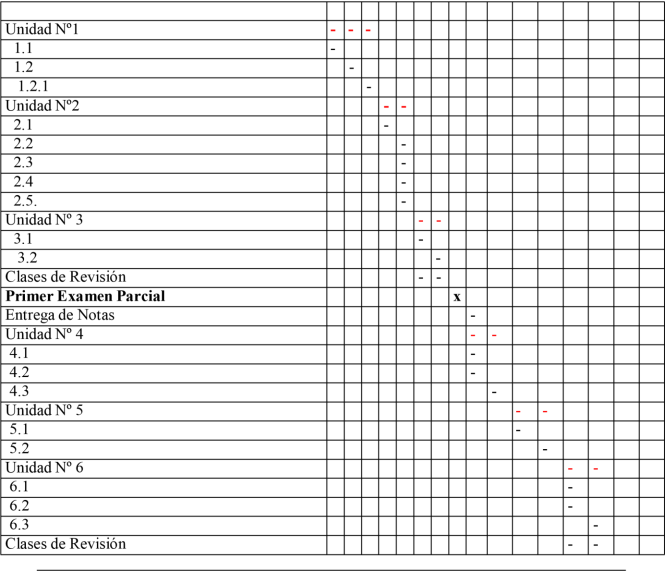 PROGRAMA DE ASIGNATURA FORMULARIO Nº 2  	1  2  
3  4  5  6  7  8  9   10  11  12  13  14  15  16  -Realización de Observaciones en Campo, Entrevistas, Búsqueda Documental y /o  Bibliográfica; etc.  Distribuir en un GANTT : los Contenidos Temáticos seleccionados en las Unidades Didácticas junto a las  22  i a 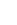 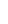 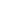 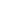 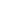 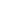 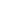 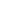 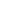 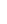 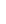 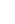 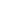 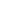 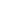 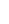 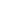 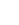 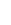 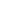 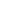 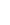 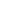 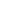 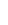 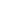 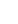 PROGRAMA DE ASIGNATURA FORMULARIO Nº 2  x 	e        
de Ac as    x - x  
-   Se incorpora la carga horaria equivalente a una semana de clase con el propósito de profundizar en actividades aplicadas  10 	Se prevé una presentación o ponencia final que aglutine los distintos aspectos teóricos 
desarrollados por los distintos equipos de alumnos. Posterior a la presentación oral y escrita de cada uno de estos.  Sin prejuicio de ello, los alumnos deberán rendir un examen escrito, correspondientes a los 
	Estados de avance  de todas la temáticas alcanzados para la novena semana del dictado de la 	asignatura  11 10 - 
- La Modalidad de Cursado;  - Características de las Evaluaciones Parciales y Final;  	Deberán citarse los textos y documentos mencionados en cada unidad, agregándosele toda la bibliografía 
de ampliatoria.  23  m  t 	PROGRAMA DE ASIGNATURA 
Si se trata de un libro:  FORMULARIO Nº 2  -Título completo del libro (y subtítulo si lo hubiere)  -Título de la serie, si la hay, y volumen o número que ocupa en ella - 
	Edición, si no es la primera: 2ª,  3ª,  etc.  -Apellido/s y Nombre/s del autor/es  -Nombre de la revista, publicación periódica o volumen colectivo  BERTOMEU, María Julia (1997).El eticista como Anthropos Megalopsychos. De la tiranía de los 
	principios a la tiranía de los expertos. Análisis filosófico. Volumen XVII, Número 2. 137-156  Publicaciones de Reparticiones Oficiales:  Se encabezan con el nombre en castellano del país, provincia o municipio, según sean dichas reparticiones 
	nacionales, provinciales o municipales, respectivamente. A continuación se escribe el nombre de la Publicaciones de Entes:  Se encabeza con el nombre en su idioma original, y en su mismo idioma se continúa con el nombre de la 
	cuidad  en  que  se  encuentra  la  sede.  (  Se  consideran  entes:  Universidades,  colegios,  bibliotecas, 
	conservatorios, archivos, museos, galerías, monasterios, hospitales, cementerios,, asilos, cárceles, teatros, 	asociaciones locales, nacionales o internacionales, corporaciones, sindicatos, federaciones, clubes, órdenes 
	religiosas, partidos políticos, etc.)  Instituciones con Siglas:  Se catalogan consignando la sigla  como palabra de orden (cuando la sigla es de uso corriente: C.E.P.A.L. , 
	O.E.A. , O.N.U., U.N.E.S.C.O. , etc.) en todos los demás casos se consigna el nombre completo y no la sigla.  Constituciones, Códigos, Leyes, Decretos, Ordenanzas, etc.:  24  m  t PROGRAMA DE ASIGNATURA FORMULARIO Nº 2  castellano y las palabras leyes, decretos, etc.  Se catalogan consignando el nombre del país en castellano y la palabra censo.  Publicaciones de Congresos:  realizó, en los demás casos.  Enciclopedias, diccionarios, anuarios, almanaques, guías:  ENCICLOPEDIA Universal Ilustrada  Artículos aparecidos en publicaciones periódicas:  7)Páginas topes que abarca el artículo . (Si se trata de un diario, columnas)  Practica  Profesional  de  Negocios  internacionales  –  De  Hector  Felix  Arese  – 
	Editorial Norma. 2003  Código Aduanero Comentado – Alsina M; Barreira E y otros –, Abeledo Perrot, 
	1993   Marketing Internacional – Cateora ,P, Irwin, 1995   Derecho Comercial y económico. Contratos. Depalma, 1991  Incoterms contratos y comercio exterior - Autor FRATALOCCHI ALDO Editorial 
	MACCHI  25  m  t PROGRAMA DE ASIGNATURA FORMULARIO Nº 2  Trabajo Final, tesinas y tesis – Iglesias Gabriela / Resala Graciela – Editorial 
	Cooperativas -  Tesis Tesinas, monografías e informes – Autor Botta Mirta – Editorial Biblos – 
	Edición numero 2  Nuevos Principios del Comercio Internacional – Ledesma, Carlos – Machi .1997  Estrategias para la competitividad internacional – Monteverde Agustin – Macchi 
	. 1992  Cámara de Comercio Internacional de Paris, Brocchure, números 500 y 522, 
	Publicación Oficial de la Cámara, 1997  La  Convención  de  las  Naciones  Unidas  sobre  los  contratos  de  compraventa 
	internacional de mercaderías” La Ley tomo 1985-A Sec.Doctrina. 1985  Investigación de Mercados, guia maestra para el profesional – Jeffrey Pope – 
	Editorial Norma   Investigación Integral de mercados – Jany J N.C . Editorial Mc. Graw Hill  Diccionario de Comercio Internacional – Osorio Arcila – Grupo Editorial  
Iberoamerica, Mexico 1995 /  26  m  t PROGRAMA DE ASIGNATURA Tuller, L The World Markets Desk Books, MC Graw Hill – EE.UU 1993  Fundamentos del Marketing – Stanton William, Etzel Michael y Walquer  
Bruce. Editorial Mc. Graw Hill  / Comercio Exterior Digesto practico de la ley – Pranteda Nicolas –  
Editorial la Ley – En español - /  	Investigacion de mercados -Autor ZIKMUND WILLIAM G. BABIN BARRY  
J. Editorial CENGAGE LEARNING Edición Número 9  	Idioma Español Investigación de Mercados Autor MALHOTRA  
NARESH K. Editorial PEARSON ADDISON-WESLEY Edición Número 5  MARKETING INTERNACIONAL Autor MORENO JOSE MARIA  
MACCHI MAXIMILIANO FANTASIA Editorial MACCHI  Edición Número 3 Idioma Español  Comportamiento del consumidor y estrategia de marketing - Autor PETER J. PAUL 
	OLSON JERRY C. Editorial MCGRAW-HILL Edición Número 7  Aspectos Básicos del tributo al comercio exterior regidos por la legislación aduanera 
	Autor BIBILONI MARIO JORGE Editorial MACCHI  Manual Básico de Logística Integral Autor URZELAI INZA AITOR  
Editorial DIAZ DE SANTOS  27  m  t 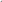 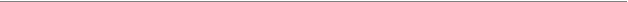 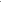 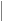 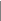 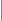 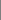 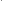 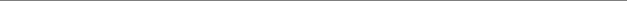 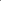 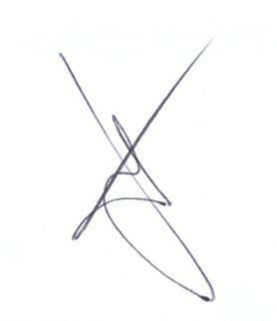 PROGRAMA DE ASIGNATURA 11- EVALUACIÓN DE LOS DOCENTES DE LA CÁTEDRA 12 	Indicar –en hoja por separado- las fechas prevista para Reuniones de Cátedra y lineamientos destinados a la 
evaluación del Desempeño de los Docentes de la Cátedra.  Se prevén reuniones quincenales con el equipo docente, en las mismas, se 
procederá a debatir, analizar y profundizar, así como cotejar el grado de desarrollo de los temas tratados en los cursos.  Se efectuara un seguimiento acerca del desenvolvimiento del equipo docente, 
tanto en la guía u orientación de los alumnos como también acerca de la evacuación de dudas originadas en aspectos prácticos puntuales.-  En especial, al comienzo y al final de cada cuatrimestre, se  pondrá énfasis en 
los lineamientos académicos a tener en cuenta así como en los resultados Alcanzados.-  Nota Final:  correspondiente del Departamento de Ciencias Económicas de la UNLM.  El contenido del presente formulario será tratado tal y como lo establece la Disposición 
	D.D.C.E. Nro. 004/2005.     Firma del Profesor a Cargo: Aclaración de Firma: Mario Mochetti Fecha:  28  m  t PROGRAMA DE ASIGNATURA FORMULARIO Nº 2  29  